Изменения в транспортной безопасностиПроект приказа Минтранса России «О внесении изменений в Правила проведения досмотра, дополнительного досмотра, повторного досмотра в целях обеспечения транспортной безопасности, утвержденные приказом Министерства транспорта Российской Федерации от 23 июля 2015 г. № 227»"Проект приказа Минтранса России "О внесении изменений в Порядок установления количества категорий и критериев категорирования объектов транспортной инфраструктуры и транспортных средств компетентными органами в области обеспечения транспортной безопасности, утвержденный приказом Министерства транспорта Российской Федерации от 21 февраля 2011 г. № 62Проект приказа Минтранса России "О внесении изменений в Порядок разработки планов обеспечения транспортной безопасности объектов транспортной инфраструктуры и транспортных средств, утвержденный приказом Министерства транспорта Российской Федерации от 11 февраля 2010 г. № 34, и в Порядок проведения оценки уязвимости объектов транспортной инфраструктуры и транспортных средств, утвержденный приказом Министерства транспорта Российской Федерации от 12 апреля 2010 г. № 87"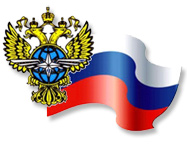 Минтрансом России подготовлены изменения в ряд приказов по вопросам транспортной безопасности